g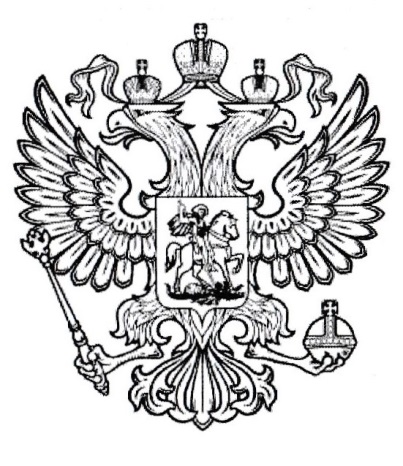 